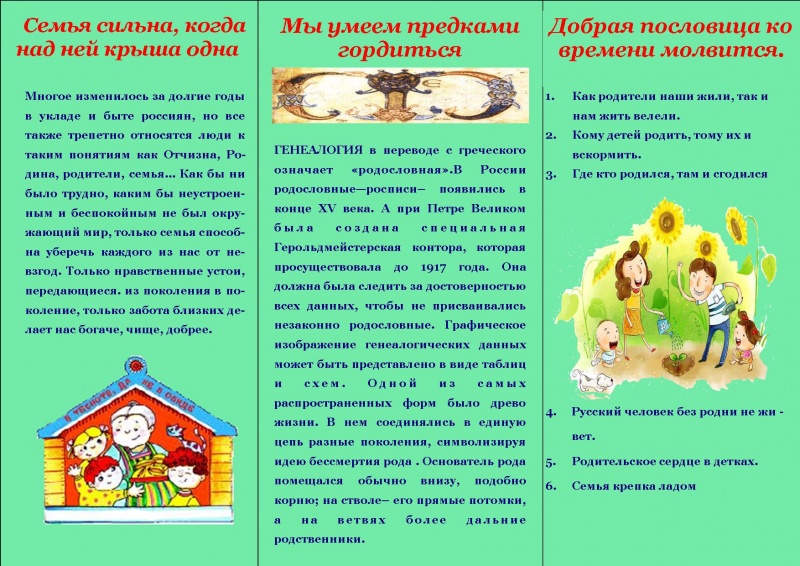 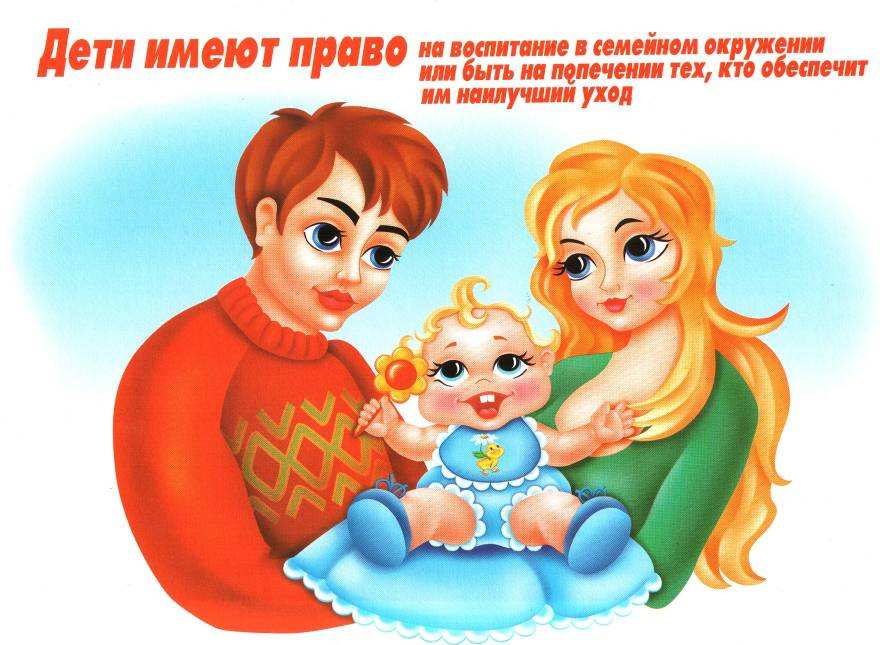 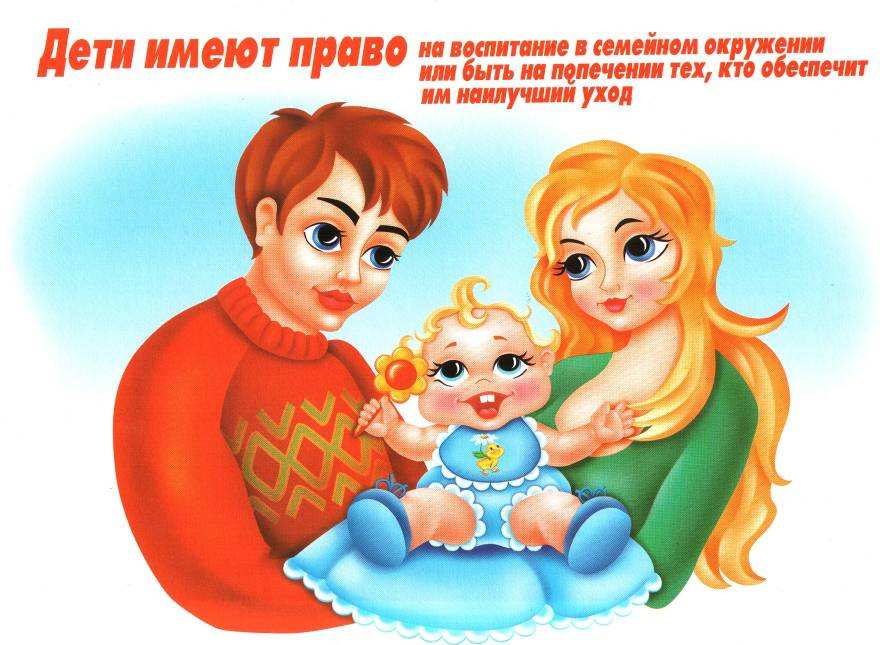 Отдел опеки и попечительства администрации Березовского района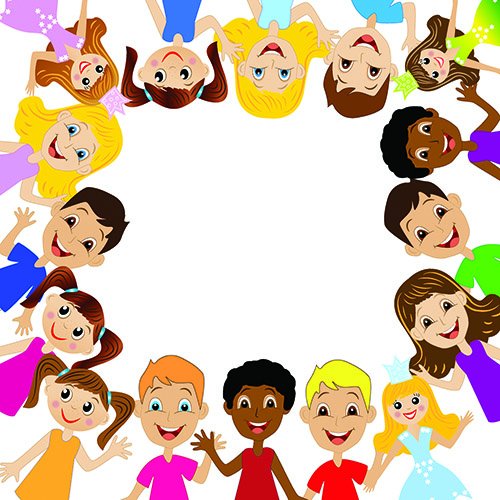 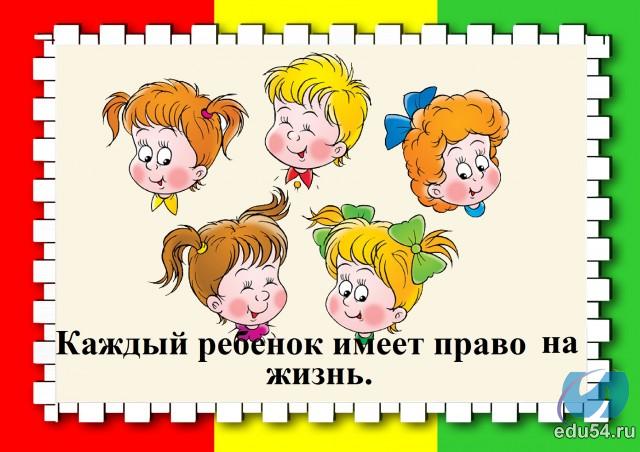 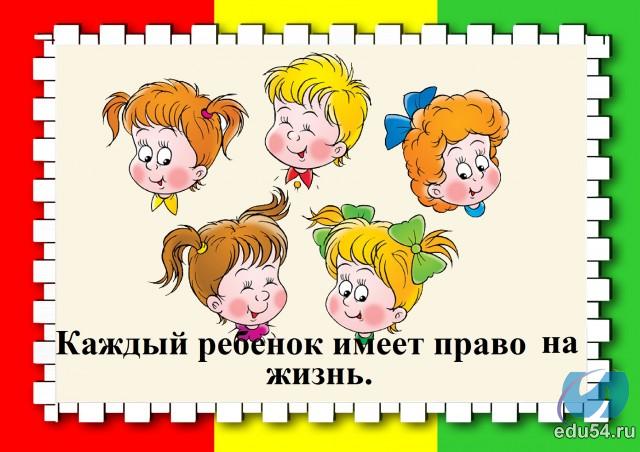 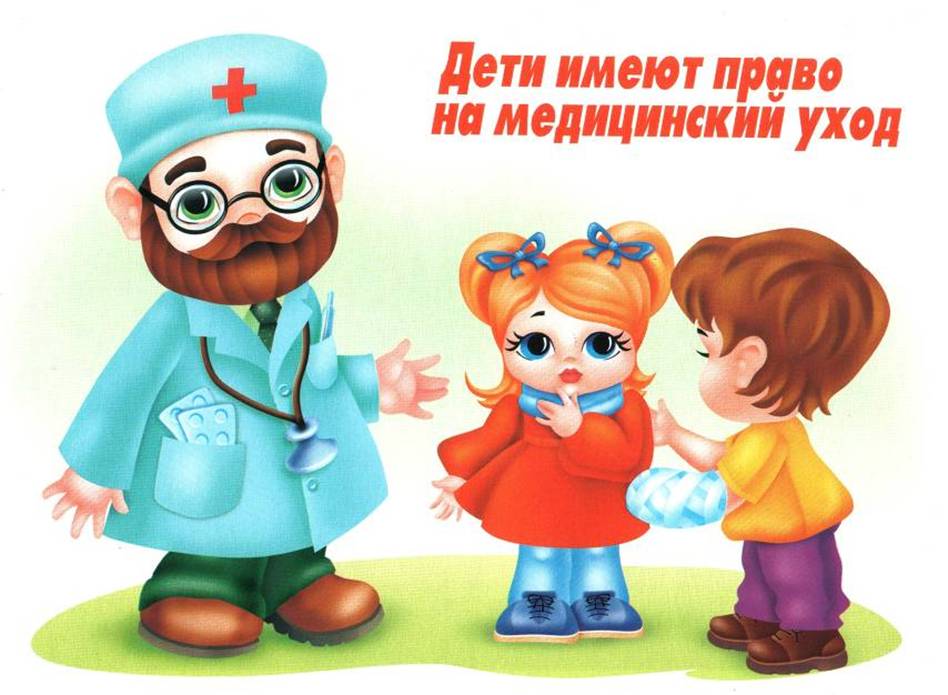 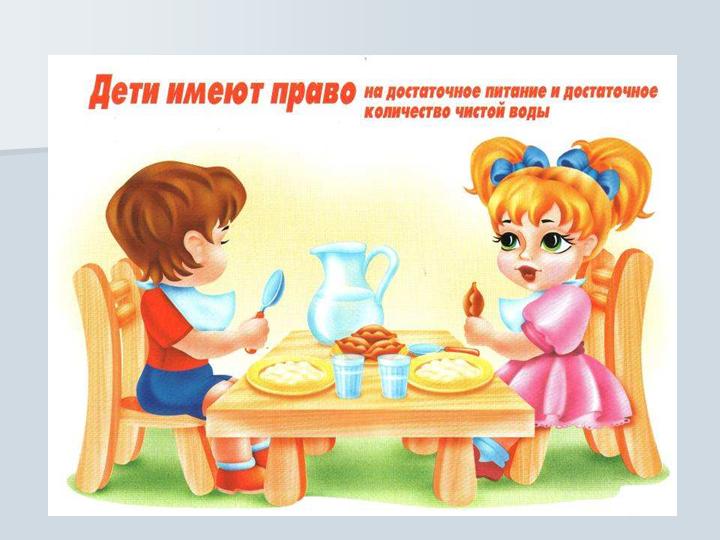 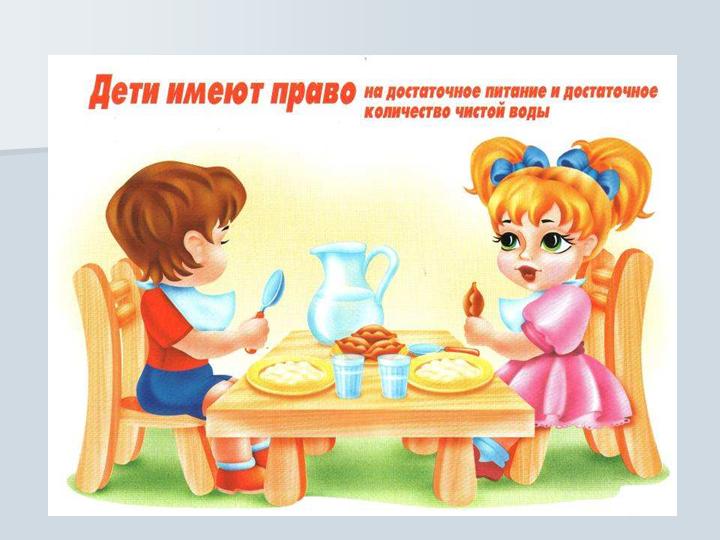 